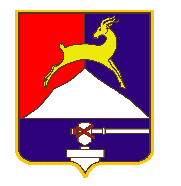      СОБРАНИЕ  ДЕПУТАТОВ        УСТЬ-КАТАВСКОГО ГОРОДСКОГО ОКРУГА       ЧЕЛЯБИНСКОЙ ОБЛАСТИ                                   Двадцать первое    заседание    РЕШЕНИЕ                     от  23.12.2020  № 161                                                                 г. Усть-КатавОб утверждении платы за содержание жилого помещения для нанимателей жилых помещений государственного или муниципального жилищного фонда; собственников жилых помещений, которые не приняли решение о выборе способа управления многоквартирным домом; собственников помещений в многоквартирном доме, которые на их общем собрании не приняли решение об установлении размера платы за содержание жилого помещения; собственников нежилых помещений многоквартирных домовВ соответствии с  Федеральным законом от 06.10.2003 №131-ФЗ « Об общих принципах организации местного самоуправления в РФ»,  Жилищным кодексом Российской Федерации, Постановлениями Правительства Российской Федерации от 03.04.2013  №290, от 13.08.2006  № 491, Приказом Министерства строительства и жилищно-коммунального хозяйства Российской  Федерации от 06.04.2018 № 213/пр «Об утверждении Методических рекомендаций по установлению платы за содержание жилого помещения для собственников жилых помещений, которые не приняли решение о выборе способа управления многоквартирным домом, решение об установлении размера платы за содержание жилого помещения, а также по установлению порядка определения предельных индексов изменения размера такой платы», Уставом Усть-Катавского городского округа,   Собрание депутатов                                                      РЕШАЕТ:1. Утвердить составляющие платы за жилое помещение для нанимателей жилых помещений государственного или муниципального жилищного фонда, собственников жилых помещений, которые не приняли решение о выборе способа управления многоквартирным домом; собственников помещений в многоквартирном доме, которые на их общем собрании не приняли решение об установлении размера платы за содержание жилого помещения; собственников нежилых помещений многоквартирных домов (НДС не предусмотрен) согласно приложению 1. 2. Установить плату за содержание жилого помещения в зависимости от конструктивных особенностей, степени физического износа и технического состояния общего имущества согласно приложению 2.3. Решение Собрания депутатов от 25.12.2019 №163 «Об утверждении платы за содержание и ремонт  жилого помещения для нанимателей жилых помещений муниципального жилищного фонда; собственников жилых помещений, которые не приняли решение о выборе способа управления многоквартирным домом; собственников помещений в многоквартирном доме, которые на их общем собрании не приняли решение об установлении размера платы за содержание и ремонт жилого помещения; собственников нежилых помещений многоквартирных домов» признать утратившим силу с 01.01.2021года.4. Контроль за исполнением данного решения возложить на председателя комиссии по промышленности, строительству, транспорту, связи, энергетике и ЖКХ  А.А.Усика.5. Опубликовать данное решение в газете «Усть-Катавская неделя», обнародовать на информационном стенде администрации Усть-Катавского городского округа, разместить на сайте Усть-Катавского городского округа www.ukgo.su.Председатель Собрания депутатов                                                  Усть-Катавского городского округа                                                        С. Н. Пульдяев      Глава Усть-Катавского городского округа                                        С. Д. Семков                                      Приложение 1 к решению Собрания депутатов Усть-Катавского городского округаот  23.12.2020 № 161 Составляющие платы за содержание жилого помещения в Усть-Катавском городском округе за содержание жилых помещений для нанимателей жилых помещений государственного или муниципального жилищного фонда, собственников жилых помещений, которые не приняли решение о выборе способа управления многоквартирным домом; собственников помещений в многоквартирном доме, которые на их общем собрании не приняли решение об установлении размера платы за содержание жилого помещения; собственников нежилых помещений многоквартирных домов:Приложение 2 к решениюСобрания депутатов Усть-Катавского городского округа  от  23.12.2020               №161     Плата за содержание жилого (нежилого) помещения в многоквартирном доме в зависимости от конструктивных особенностей, степени физического износа и технического состояния общего имущества* *Примечание:В размере платы за содержание жилого помещения не учтены расходы на оплату холодной и горячей воды, отведение сточных вод, электрической энергии, потребляемые при содержании общего имущества в многоквартирном доме. Данные расходы определяются управляющими организациями, товариществами собственников жилья, жилищными, жилищно-строительными и иными специализированными потребительскими кооперативами для каждого многоквартирного дома индивидуально в порядке, установленном жилищным законодательством Российской Федерации.№ п/пПлата за жилое (нежилое) помещение в многоквартирных домах (НДС не предусмотрен)Стоимость за  общей площади помещения в месяц(руб.)Стоимость за  общей площади помещения в месяц(руб.)№ п/пПлата за жилое (нежилое) помещение в многоквартирных домах (НДС не предусмотрен)с 01.01.2021г.с 01.07.2021г.1.Содержание жилого (нежилого) помещения (средний размер платы)10,2410,522.Вывоз жидких бытовых отходов2,492,493.Обслуживание внутридомового газового оборудования 0,360,364.Обслуживание лифта9,309,305.Обслуживание мусоропроводов1,581,58№ п/пСодержание жилого (нежилого)помещения ( НДС не предусмотрен)Стоимость за  общей площади помещения в месяц( руб.)Стоимость за  общей площади помещения в месяц( руб.)№ п/пСодержание жилого (нежилого)помещения ( НДС не предусмотрен)с 01.01.2021г.с 01.07.2021г.1.Содержание жилого (нежилого) помещения (средний размер) в том числе:10,2410,522.Центральная часть города (кроме ул. Социалистическая, д.31), МКР №1,2,312,4212,873.Пос. Паранино5,575,774.Пос. Первомайский7,07,255.Пос. Вязовая: Ул. Красноармейская7,387,386.Пос. Вязовая: ул. Гвардейская, Советская д.№1,8, Ул. Набережная,  ул. Труда, ул. Железнодорожная4,614,617.Пос. Вязовая, ул. Советская д. №3, 9а, 155,525,52Дома, признанные аварийными:8.г. Усть-Катав, ул. Социалистическая, д.3112,4212,429.г. Усть-Катав, ул. Чапаева, д.13;пос. Паранино, д.4,6,7,11,16,19,23,25,26,275,575,5710.г. Усть-Катав, ул. Первомайская, д.347,07,0